Об утверждении программы профилактики рисков причинения вреда (ущерба) охраняемым законом ценностям при осуществлении муниципального контроля в сфере муниципального земельного контроля на территории сельского  поселения Чувалкиповский   сельсовет муниципального района Чишминский район Республики Башкортостан на 2023 годВ соответствии с частью 2 статьи 44 Федерального закона                                  от 31 июля 2020 года № 248 – ФЗ «О государственном контроле (надзоре) и муниципальном контроле в Российской Федерации», постановлением Правительства Российской Федерации от 25.06.2021 № 990 «Об утверждении Правил разработки и утверждения контрольными (надзорными) органами программы профилактики рисков причинения вреда (ущерба) охраняемым законом ценностям», Положением о муниципальном земельном контроле в границах сельского поселения Чувалкиповский  сельсовет муниципального района Чишминский район Республики Башкортостан от 25.10.2021 № 95, Администрация сельского поселения Чувалкиповский  сельсовет муниципального района Чишминский район Республики Башкортостан ПОСТАНОВЛЯЕТ:1. Утвердить программу профилактики рисков причинения вреда (ущерба) охраняемым законом ценностям при осуществлении муниципального контроля сфере муниципального земельного контроля на территории сельского  поселения Чувалкиповский   сельсовет муниципального района Чишминский район Республики Башкортостан на 2023 год (прилагается).2. Разместить на официальном сайте администрации  сельского  поселения Чувалкиповский   сельсовет муниципального района Чишминский район Республики Башкортостан в информационно-телекоммуникационной сети «Интернет».3. Контроль за исполнением настоящего постановления оставляю за собой.Глава сельского  поселения  	                                        Т.Ф.КаримовПриложение  к Постановлению Администрации сельского поселения Чувалкиповский   сельсовет муниципального района Чишминский район Республики Башкортостан                                                                                          № 9 от 30.03.2023 годаПРОГРАММА профилактики рисков причинения вреда (ущерба) охраняемым законом ценностям на 2023 год в сфере муниципального земельного контроля на территории  сельского поселения Чувалкиповский   сельсовет муниципального района Чишминский район Республики БашкортостанНастоящая Программа профилактики рисков причинения вреда (ущерба) охраняемым законом ценностям на 2023 год в сфере муниципального земельного контроля на территории  сельского поселения Чувалкиповский   сельсовет муниципального района Чишминский район Республики Башкортостан (далее – Программа) разработана в целях стимулирования добросовестного соблюдения обязательных требований юридическими лицами, индивидуальными предпринимателями и гражданами, устранение условий, причин и факторов, способных привести к нарушениям обязательных требований и (или) причинению вреда (ущерба) охраняемым законом ценностям, создания условий для доведения обязательных требований до контролируемых лиц, повышение информированности о способах их соблюдения.Настоящая Программа разработана и подлежит исполнению Управлением муниципальным имуществом Администрации  сельского поселения Чувалкиповский   сельсовет муниципального района Чишминский район Республики Башкортостан (далее – Управление).Анализ текущего состояния осуществления муниципального земельного контроля, описание текущего развития профилактической деятельности контрольного органа, характеристика проблем, на решение которых направлена Программа Вид муниципального контроля: муниципальный земельный контроль. Предметом муниципального земельного контроля на территории  сельского поселения Чувалкиповский   сельсовет муниципального района Чишминский район Республики Башкортостан являются соблюдение юридическими лицами, индивидуальными предпринимателями, гражданами (далее – контролируемые лица) обязательных требований земельного законодательства в отношении объектов земельных отношений, за нарушение которых законодательством предусмотрена административная ответственность.На территории  сельского поселения Чувалкиповский   сельсовет муниципального района Чишминский район Республики Башкортостан муниципальный земельный контроль осуществляется за соблюдением:а) обязательных требований о недопущении самовольного занятия земель, земельного участка или части земельного участка, в том числе использования земель, земельного участка или части земельного участка, лицом, не имеющим предусмотренных законодательством прав на них;б) обязательных требований об использовании земельных участков по целевому назначению в соответствии с их принадлежностью к той или иной категории земель и (или) разрешенным использованием;в) обязательных требований, связанных с обязательным использованием земель, предназначенных для жилищного или иного строительства, садоводства, огородничества и личного подсобного хозяйства, в указанных целях в течение установленного срока;г) обязательных требований, связанных с обязанностью по приведению земельных участков в состояние, пригодное для использования по целевому назначению;д) исполнения предписаний об устранении нарушений обязательных требований, выданных должностными лицами, уполномоченными осуществлять муниципальный земельный контроль, в пределах их компетенции.Подконтрольными субъектами муниципального земельного контроля являются юридические лица, индивидуальные предприниматели и граждане самовольно использующие земельные участки в границах  сельского поселения Чувалкиповский   сельсовет муниципального района Чишминский район Республики Башкортостан, а так же обладающие правом владения, пользования, распоряжения землями, земельными участками, частью земельного участка в границах  сельского поселения Чувалкиповский   сельсовет муниципального района Чишминский район Республики Башкортостан в целях личного использования, ведения хозяйственной или иной деятельности при которых могут быть допущены нарушения обязательных требований, требований, установленных муниципальными правовыми актами, оценка соблюдения которых является предметом муниципального земельного контроля.Штатная численность должностных лиц, уполномоченных осуществлять муниципальный земельный контроль, в 2022 году составила 1 чел.В ходе обобщения практики осуществления муниципального земельного контроля на территории  сельского поселения Чувалкиповский   сельсовет муниципального района Чишминский район Республики Башкортостан можно сделать вывод, что наиболее распространенным нарушением требований земельного законодательства является самовольное занятие земельного участка или использование земельного участка без правоустанавливающих документов, ответственность за указанные нарушения предусмотрена статьей 7.1 Кодекса об административных правонарушениях РФ.Цели и задачи реализации программы профилактикиЦели профилактических мероприятий:1) стимулирование добросовестного соблюдения обязательных требований всеми контролируемыми лицами;2) устранение условий, причин и факторов, способных привести к нарушениям обязательных требований и (или) причинению вреда (ущерба) охраняемым законом ценностям;3) создание условий для доведения обязательных требований до контролируемых лиц, повышение информированности о способах их соблюдения.Проведение профилактических мероприятий программы профилактики направлено на решение следующих задач:укрепление системы профилактики рисков причинения вреда (ущерба) охраняемым законом ценностям;повышение правосознания и правовой культуры руководителей юридических лиц, индивидуальных предпринимателей и граждан;оценка возможной угрозы причинения либо причинения вреда жизни, здоровью граждан, выработка и реализация профилактических мер, способствующих ее снижению;выявление факторов угрозы причинения либо причинения вреда жизни, здоровью граждан, причин и условий, способствующих нарушению обязательных требований, определение способов устранения или снижения угрозы;оценка состояния подконтрольной среды и установление зависимости видов и интенсивности профилактических мероприятий от присвоенных контролируемым лицам уровней риска.Перечень профилактических мероприятий, сроки (периодичность) их проведенияПоказатели результативности и эффективности ПрограммыБашкортостан РеспубликаҺыШишмӘ районыМУНИЦИПАЛЬ РАЙОНЫныҢСЫУАЛКИП АУЫЛ СОВЕТЫ ауыл биЛӘмӘҺеХакимиӘте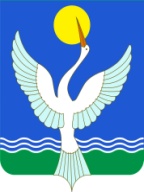 АдминистрацияСЕЛЬСКОГО ПОСЕЛЕНИЯ  Чувалкиповский  сельсоветмуниципального района чишминский районРеспублики БашкортостанКАРАР30  март   2023 й.№ 9Постановление30  марта 2023 г.№ п/пНаименование мероприятияСрок реализации мероприятияспециалист по муниципальному контролю1ИнформированиеИнформирование осуществляется путем размещения сведений по вопросам соблюдения обязательных требований, предусмотренных частью 3 статьи 46 Федерального закона от 31.07.2020 № 248-ФЗ «О государственном контроле (надзоре) и муниципальном контроле в Российской Федерации» на официальном сайте  сельского поселения Чувалкиповский   сельсовет муниципального района Чишминский район Республики Башкортостан https://чувалкип.рф/в сети «Интернет», в средствах массовой информации и в иных формах.Постоянноспециалист по муниципальному контролю2Объявление предостережения о недопустимости нарушения обязательных требованийПредостережение о недопустимости нарушения обязательных требований объявляется контролируемому лицу в случае наличия у Управления сведений о готовящихся нарушениях обязательных требований и (или) в случае отсутствия подтверждения данных о том, что нарушение обязательных требований причинило вред (ущерб) охраняемым законом ценностям либо создало угрозу причинения вреда (ущерба) охраняемым законом ценностям. По мере появления оснований, предусмотренных законодательствомспециалист по муниципальному контролю3КонсультированиеКонсультирование контролируемых лиц и их представителей по вопросам, связанным с организацией и осуществлением муниципального контроля, проводится в устной и письменной форме без взимания платы с предоставлением следующей информации:1) порядок проведения контрольных мероприятий;2) порядок осуществления профилактических мероприятий;3) порядок принятия решений по итогам контрольных мероприятий;4) порядок обжалования решений Управления.   Консультирование в устной форме осуществляется по телефону, посредством видео-конференц-связи, на личном приеме либо в ходе проведения профилактического мероприятия по следующим вопросам:- местонахождение, контактные телефоны, адрес официального сайта Администрации  сельского поселения Чувалкиповский   сельсовет муниципального района Чишминский район Республики Башкортостан в информационно-телекоммуникационной сети «Интернет» и адрес электронной почты Управления;- график работы Управления, время приема посетителей;- номера кабинетов, где проводятся прием и информирование посетителей по вопросам осуществления муниципального контроля, а также фамилии, имена, отчества (при наличии) должностных лиц, осуществляющих прием и информирование;- перечень нормативных правовых актов, регулирующих осуществление муниципального контроля;- перечень актов, содержащих обязательные требования.   Консультирование в письменной форме, в соответствии с запросом контролируемого лица о предоставлении информации об организации муниципального контроля осуществляется по следующим вопросам: -основание отнесения объекта контроля, принадлежащего обратившемуся контролируемому лицу или используемого таким контролируемым лицом, к категории риска;-основание объявления обратившемуся контролируемому лицу предостережения;-наличие запланированных контрольных мероприятий в отношении объектов контроля, принадлежащих обратившемуся контролируемому лицу или используемых таким контролируемым лицом.По мере необходимостиспециалист по муниципальному контролю4Обобщение правоприменительной практикиУправление осуществляет обобщение правоприменительной практики ‎и проведения муниципального контроля один раз в год.    По итогам обобщения правоприменительной практики обеспечивается подготовка доклада о результатах правоприменительной практики и проведения муниципального контроля.Не позднее 1 марта года следующего за отчетным периодомспециалист по муниципальному контролю№ п/пНаименование показателяВеличина1Полнота информации, размещенной на официальном сайте  сельского поселения Чувалкиповский   сельсовет муниципального района Чишминский район Республики Башкортостан https://чувалкип.рф/ в сети «Интернет» в соответствии с частью 3 статьи 46 Федерального закона от 31 июля 2021 г. №248-ФЗ «О государственном контроле (надзоре) и муниципальном контроле в Российской Федерации»100%2Утверждение Главой  сельского поселения Чувалкиповский   сельсовет муниципального района Чишминский район Республики Башкортостан доклада, содержащего результаты обобщения правоприменительной практики по осуществлению муниципального земельного контроля, его опубликованиеИсполнено/Не исполнено3Доля объявленных предостережений по результатам рассмотрения обращений с подтвердившимися сведениями о готовящихся нарушениях обязательных требований или признаках нарушений обязательных требований и в случае отсутствия подтвержденных данных о том, что нарушение обязательных требований причинило вред (ущерб) охраняемым законом ценностям либо создало угрозу причинения вреда (ущерба) охраняемым законом ценностям (%)20% и более4Доля граждан удовлетворённых консультированием в общем количестве граждан обратившихся за консультированием100%